Activity: Visualizing Cells - Use the following websites to explore the organelles that you have been learning about.  http://www.cellsalive.com/cells/cell_model.htm and/or http://learn.genetics.utah.edu/content/cells/insideacell/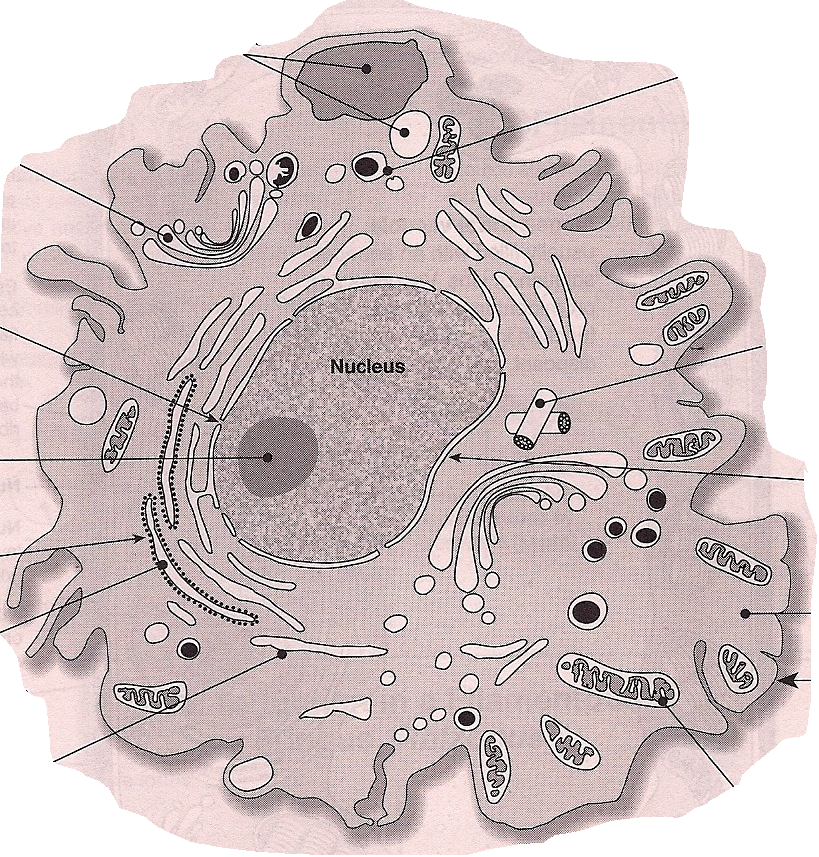 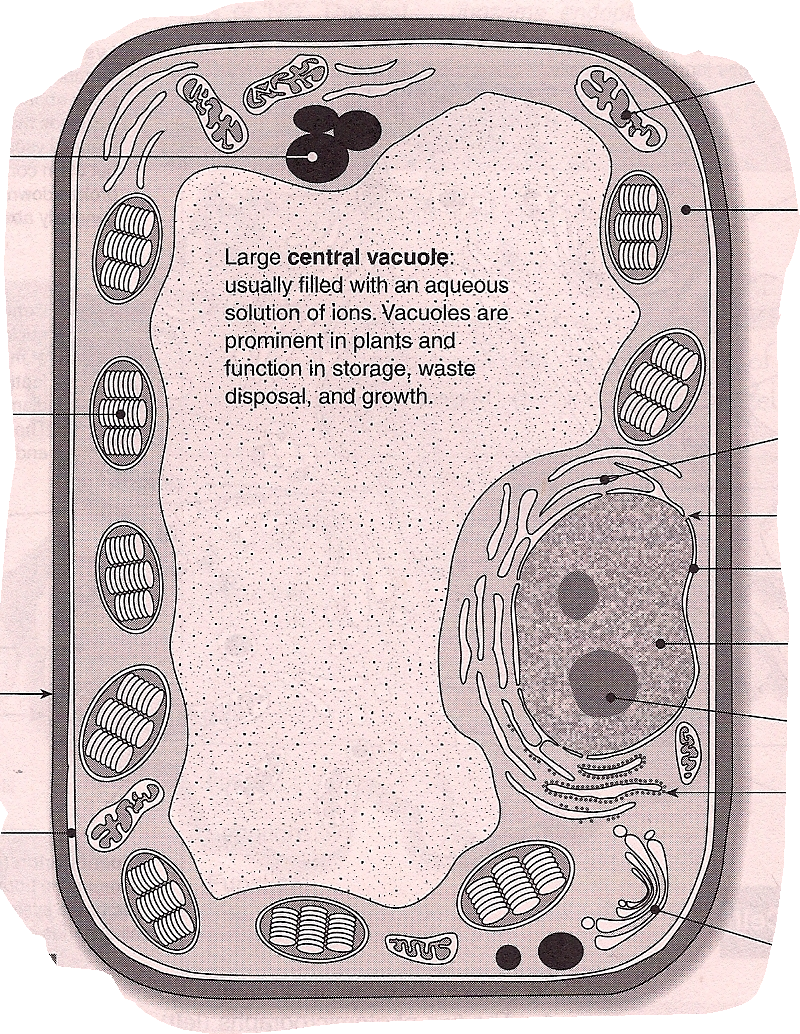 A = ____________	G = ____________				                                            A = ____________	G = ____________B = ____________	H = ____________				                                             B = ____________	H = ____________C = ____________	I = ____________			                                                                    	C = ____________	I = ____________D = ____________	J = ____________								D = ____________	J = ____________E = ____________	K = ____________							E = ____________	K = ____________F = ____________	              L = ____________			M = ____________Place each of the following into the Venn Diagram: cell membrane, cell wall, smooth ER, rough ER, ribosomes, golgi apparatus, lysosome, large central vacuole, , nucleus, DNA, cytoplasm, chloroplast, mitochondria, eukaryoticName of Organelle or Cellular FeatureDescription ofFunctionDescription ofStructureDiagramIn all Eukaryotic cells?  If not, in which specific types?In Prokaryotic cells? Other informationAnalogyCell MembraneTo allow molecules into and out of the cellPhospholipid bilayer with protein “tunnels” embedded in the bilayeryesyesCholesterol in the membrane and carbs are on outsideCustoms officer for a country; gate keeperNucleusRibosomesMitochondriaRough Endoplasmic ReticulumSmooth Endoplasmic ReticulumName of Organelle or Cellular FeatureDescription ofFunctionDescription ofStructureDiagramIn all Eukaryotic cells?  If not, in which specific types?In Prokaryotic cells? Other informationAnalogyGolgi ApparatusLysosomeChloroplastCentral VacuoleCell WallCytoskeleton